Важно знать, что ОРВИ и грипп передаются от человека к человеку: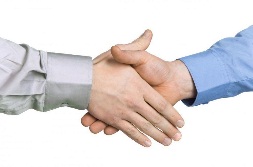 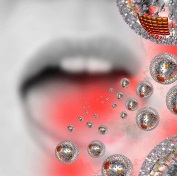 воздушно-капельным путем; контактно-бытовым путем.ПРОФИЛАКТИКА – ЛУЧШАЯ ЗАЩИТА ОТ  ОРВИ И ГРИППАСделайте прививку против гриппа до начала эпидемического сезонаИзбегайте либо сократите время пребывания в местах массовых скоплений людей  (торговый центр, кинотеатр, спортивный зал, банк, предприятие общественного питания, вокзал) и общественном транспорте. Пользуйтесь маской, одноразовым платком в местах скопления людейИзбегайте тесных контактов с людьми, которые имеют признаки заболеванияРегулярно тщательно мойте руки с мылом, особенно после улицы и общественного транспортаРегулярно проветривайте помещение, делайте влажную уборку в помещении, в котором находитесьЕшьте как можно больше продуктов, содержащих витамин С (клюква, брусника, лимон и др.), а также блюд с добавлением чеснока и лукаПо рекомендации врача используйте препараты и средства, повышающие иммунитетЕсли Вы почувствовали недомогание – оставайтесь дома, вызовите врача! Не подвергайте риску заражения окружающих! Ни в коем случае не отправляйте заболевших детей в детский сад, школу, на культурно-массовые мероприятия. При гриппе крайне важно соблюдать постельный режим, так как при заболевании увеличивается нагрузка на сердечно-сосудистую, иммунную и другие системы организма. Самолечение при гриппе недопустимо, и именно врач должен поставить диагноз и назначить необходимое лечение, соответствующее состоянию и возрасту пациента.Санитарно-эпидемиологический отделФилиала ФБУЗ «Центр гигиены и эпидемиологии в Алтайском крае в г.Заринске»Наш адрес: 659100 Алтайский край г.Заринск ул. 25 Партсъезда д. 14 корп. 2    Тел.: 8 (38595) 99017E-mail: zarinsk@altcge.ru2019 г.ПРОФИЛАКТИКАВО ВРЕМЯ ЭПИДЕМИЧЕСКОГО ПОДЪЕМАЗАБОЛЕВАЕМОСТИ ОРВИ И ГРИППОМ